Pejabat Pengarah Tanah Dan Galian Wilayah Persekutuan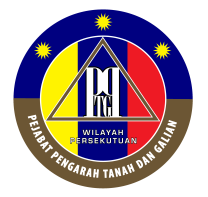 Aras 4, Rumah Persekutuan,Jalan Sultan Hishamuddin,50678 W.P. Kuala Lumpur                                                                                  Telefon: 2610 3300                 										Fax: 2610 3498BORANG TEMPAHAN KENDERAANSEKITAR LEMBAH KELANG(Sila cetak pada kertas warna BIRU)BUTIR-BUTIR PERMOHONAN DAN DESTINASI :KELULUSAN OLEH PEGAWAI KENDERAAN JABATAN  :Keputusan permohonan di atas adalah :*Sila tandakan () pada kotak berkenaan.Sila hantar pegawai/kakitangan di atas ke destinasi yang dinyatakan dengan selamat dan mengikut kelajuan yang telah ditetapkan oleh Pihak Berkuasa. Pastikan setiap tugasan, bacaan odometer, kegunaan Kad Touch & Go (smart tag) di tol dan pengisian petrol direkodkan dalam buku log Kenderaan.---------------------------------------------------------------------------------------------------------------------------------------Catatan : - Sila isi maklumat dengan lengkap, cetak dan hantar Dua(2) salinan kepada Pegawai Kenderaan Jabatan.- Sila lampirkan memo / surat berkaitan.- Sila hantar selewat-lewatnya Dua(2) hari bekerja sebelum tarikh kecuali urusan penting/segera.Nama:Jawatan:Bahagian/UnitBahagian/Unit::Destinasi:Tujuan:Tarikh:Masa (pergi)Masa (pergi)::Masa (balik)Masa (balik)::Bilangan Penumpang:Tandatangan:PemohonTarikh:LULUSCatatan : TOLAKKepada Pemandu:Encik Tandatangan:Tarikh: